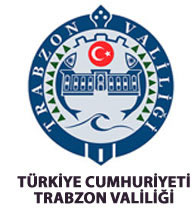 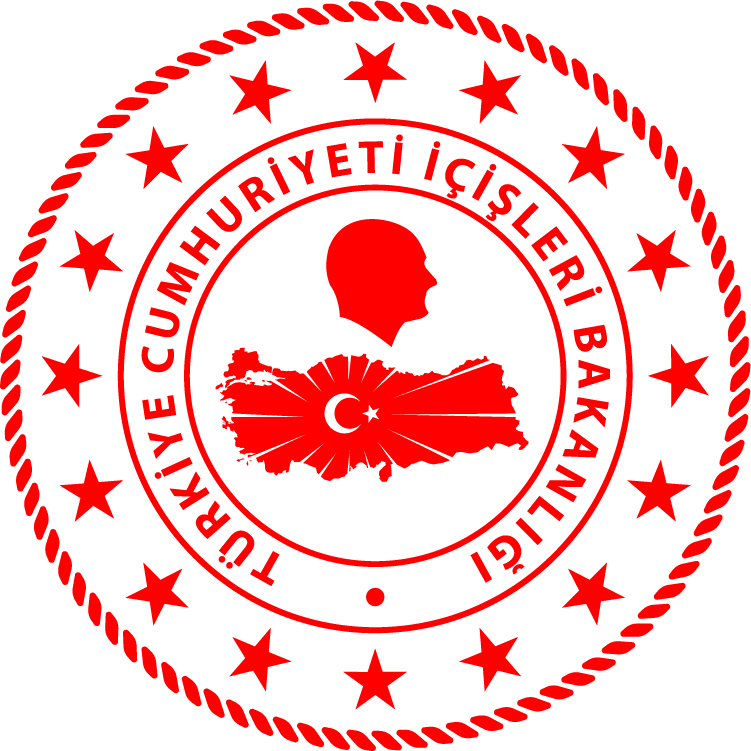                      Başvuru esnasında yukarıda belirtilen belgelerin dışında belge istenilmesi veya başvuru eksiksiz belge ile yapıldığı halde, hizmetin belirtilen sürede tamamlanmaması durumunda ilk müracaat yerine ya da ikinci müracaat yerine başvurunuz. 14/06/2021SIRA NOVATANDAŞA SUNULAN HİZMETİN ADIBAŞVURUDA İSTENİLEN BELGELERİLGİLİ BİRİMİLGİLİ PERSONELHİZMETİN TAMAMLANMA SÜRESİ(EN GEÇ SÜRE)1DERNEK KURULUŞUDernek Kuruluş Bildirgesi ekinde aşağıda belirtilen belgeler eklenir.(Ek-2)1-	Kurucular tarafından her sayfası imzalanmış bir adet dernek tüzüğü,2-	Dernek kurucuları arasında tüzel kişiliklerin bulunması halinde; bu tüzel kişilerin unvanı, yerleşim yeri ve kuruluş belgesi ile tüzel kişiliklerin organları tarafından yetkilendirilen gerçek kişi de belirtilmek kaydıyla bu konuda alınmış kararın örneği,3-Kurucular arasında yabancı dernek veya dernek ve vakıf dışında kar amacı gütmeyen kuruluşlar bulunması halinde, bu tüzel kişilerin derneklere kurucu olabilmesine dair İçişleri Bakanlığınca izin verildiğini belirten dernek kurucuları tarafından imzalanmış yazılı beyan, 4-	Kurucular arasında yabancı uyruklular varsa, bunların Türkiye'de yerleşme hakkına sahip olduklarını gösterir belgelerin örnekleri,İşlemler BürosuOrçun CALAPEbru ÖĞÜTM. İpek KOCABAŞİsmail ŞAHİNEray ÖZAYDavut ALTUNSinem Pınar GENÇOSMANOĞLUMerve GÖRDÜ60 gün2ŞUBE KURULUŞUKuruluş Bildirgesi ekinde aşağıda belirtilen belgeler eklenir.(Ek-2)1-Şube açılması için yönetim kuruluna verilmiş yetkiyi gösteren genel kurul kararının örneği,2-Kurucu olarak yetkilendirilmiş kişiler için alınmış dernek yönetim kurulu kararı örneği,3-Şube kurucuları arasında tüzel kişiliklerin bulunması halinde; bu tüzel kişilerin unvanı, yerleşim yeri ve kuruluşuna ait belgeler ile tüzel kişiliklerin organları tarafından yetkilendirilen gerçek kişi de belirtilmek kaydıyla bu konuda alınmış kararın örneği,4-Kurucular arasında yabancı uyruklular varsa, bunların Türkiye'de yerleşme hakkına sahip olduklarını gösterir belgelerin örnekleri,İşlemler BürosuOrçun CALAPEbru ÖĞÜTM. İpek KOCABAŞİsmail ŞAHİNEray ÖZAYDavut ALTUNSinem Pınar GENÇOSMANOĞLUMerve GÖRDÜ30 gün3FEDERASYON KURULUŞUKuruluş Bildirgesi ekinde aşağıda belirtilen belgeler eklenir.(Ek-2)1-Kurucu dernek temsilcileri tarafından imzalanmış bir adet federasyon tüzüğü,2-Federasyon kurulması yönünde derneklerce alınmış genel kurul karar örneği,3-Kurucuların, derneği temsil etmekle yetkilendirildiğine ilişkin ilgili dernek yönetim kurullarının karar örneği,4- Kurucular arasında yabancı dernek veya dernek ve vakıf dışında kar amacı gütmeyen kuruluşlar bulunması halinde, bu tüzel kişilerin federasyonlara kurucu olabilmesine dair İçişleri Bakanlığınca izin verildiğini belirten federasyon kurucuları tarafından imzalanmış yazılı beyan, İşlemler BürosuOrçun CALAPEbru ÖĞÜTM. İpek KOCABAŞİsmail ŞAHİNEray ÖZAYDavut ALTUNSinem Pınar GENÇOSMANOĞLUMerve GÖRDÜ60 gün4KONFEDERASYON KURULUŞUKuruluş Bildirgesi ekinde aşağıda belirtilen belgeler eklenir.(Ek-2)1-Kurucu federasyon temsilcileri tarafından imzalanmış bir adet konfederasyon tüzüğü,2-Konfederasyon kurulması yönünde federasyonlarca alınmış genel kurul karar örneği,3-Kurucuların federasyonu temsil etmekle yetkilendirildiğine ilişkin ilgili federasyon yönetim kurullarının karar örneği,  4-Kurucular arasında yabancı dernek veya dernek ve vakıf dışında kar amacı gütmeyen kuruluşlar bulunması halinde, bu tüzel kişilerin Konfederasyonlara kurucu olabilmesine dair İçişleri Bakanlığınca izin verildiğini belirten konfederasyon kurucuları tarafından imzalanmış yazılı beyan, İşlemler BürosuOrçun CALAPEbru ÖĞÜTM. İpek KOCABAŞİsmail ŞAHİNEray ÖZAYDavut ALTUNSinem Pınar GENÇOSMANOĞLUMerve GÖRDÜ60 gün5ALINDI BELGESİ DÜZENLENMESİDernek kurucuları tarafından imzalanmış iki adet kuruluş bildirimi ve belirtilen ekleri, derneğin kurulacağı yerin mülki idare amirliğine verilir.   Mülki idare amirliği tarafından dernek kuruluş bildirimi, gün ve saat belirtilmek suretiyle dernekler birimine havale edilir ve başvuru sahibine kuruluş bildirimi ve eklerinin alındığına dair Alındı Belgesi (EK- 1) verilir.İşlemler BürosuOrçun CALAPEbru ÖĞÜTM. İpek KOCABAŞİsmail ŞAHİNEray ÖZAYDavut ALTUNSinem Pınar GENÇOSMANOĞLUMerve GÖRDÜ10 dk.6DEFTER TASDİKİDefterlerin Onaylanma İşlemi a)İşletme hesabına göre defter tutulması halinde;Karar Defteri Üye Kayıt DefteriEvrak Kayıt Defteri İşletme Hesabı Defterib)Bilanço esasına göre defter tutulması halinde ise; İşletme esasının 1,2, ve 3  nolu defterleri ile Yevmiye Defteri Büyük Defter  Envanter Defteri İşlemler BürosuOrçun CALAPEbru ÖĞÜTM. İpek KOCABAŞİsmail ŞAHİNEray ÖZAYDavut ALTUNSinem Pınar GENÇOSMANOĞLUMerve GÖRDÜ2 gün7KAMU YARARINA AİT DERNEK OLMA MÜRACAATIKamu yararına çalışan derneklerden sayılmak isteyen dernekler, aşağıda belirtilen ekler ile birlikte başvurularını mülki idare amirliğine yaparlar.1-Derneğin kamu yararı yönünden; faaliyeti yaptığı hizmetler ve gelecekte yapılması düşünülen işler hakkındaki raporu,2-Derneğin taşınır ve taşınmaz mallarının listesi,3 –Kamu yararına çalışan derneklerden sayılması için yönetim kurulunun aldığı karar örneği,İşlemler BürosuOrçun CALAPEbru ÖĞÜTM. İpek KOCABAŞİsmail ŞAHİNEray ÖZAYDavut ALTUNSinem Pınar GENÇOSMANOĞLUMerve GÖRDÜ30 gün8DERNEK ADLARINDA İZİNLE KULLANILACAK KELİMELERDernek adında izinle kullanılacak kelimeler için başvuracak dernekler, aşağıda belirtilen belgelerle birlikte başvurularını mülki idare amirliğine yaparlar.Derneğin faaliyetleri, yaptığı hizmetler ve gelecekte yapılması düşünülen işler hakkında rapor,İzne tabi kelimelerin kullanılması için genel kurulun aldığı karar örneği.Yerleşim yerinin bulunduğu il dışında, en az üç ilde şube veya temsilciliğinin bulunduğuna dair belge,Son üç yıl içinde, kendi üyeleri dışında ulusal veya uluslararası alanda yaptığı en az üç proje veya faaliyetine yönelik belgeler,İşlemler BürosuOrçun CALAPEbru ÖĞÜTM. İpek KOCABAŞİsmail ŞAHİNEray ÖZAYDavut ALTUNSinem Pınar GENÇOSMANOĞLUMerve GÖRDÜ30 gün9YARDIM TOPLAMA TALEBİTüzel kişilerin müracaat dilekçelerine aşağıdaki belgeler eklenir.1- Yardım toplamanın amacı, şekli, süresi, faaliyet alanı, ne miktarda yardım toplanacağı ve faaliyette görevlendirileceklerin isimlerini ihtiva eden yönetim kurulu kararı2-Toplanacak yardım miktarını belirlemeye yarayacak rapor ve keşif özeti gibi belgeler3- Faaliyette görevlendirileceklere ait ikişer adet vesikalık fotoğrafları,
4-Yardım toplama faaliyetinde görevlendirilecekler arasında kamu görevlileri bulunuyorsa, 5072 sayılı Kanun hükümleri saklı kalmak kaydıyla bunlarla ilgili mülki amirden alınan izin belgesi,5-Adli Sicil Beyanı,Gerçek kişilerin müracaatlarında ise;1-Yardım toplamanın amacı, şekli, süresi, ne miktarda yardım toplanacağı ve bu faaliyette çalıştırılacak kişi sayısını belirten bilgileri ihtiva eden dilekçe.
2-Toplanacak yardım miktarını belirlemeye yarayacak rapor ve keşif özeti gibi belgeler.3- Faaliyette görevlendirileceklere ait ikişer adet vesikalık fotoğrafları.
4-Yardım toplama faaliyetinde görevlendirilecekler arasında kamu görevlileri bulunuyorsa, 5072 sayılı Kanun hükümleri saklı kalmak kaydıyla bunlarla ilgili mülki amirden alınan izin belgesi.5-Adli Sicil Beyanı,Kurumların yardım toplama taleplerinde;1-Kurum yetkili amirinin onayı ile en az üç kişiden oluşacak yardım toplama komisyonunun oluşturulması.2-Toplanacak yardım miktarını belirlemeye yarayacak rapor ve keşif özeti gibi belgeler3- Faaliyette görevlendirileceklere ait ikişer adet vesikalık fotoğrafları,
4-Yardım toplama faaliyetinde görevlendirilecekler arasında kamu görevlileri bulunuyorsa, 5072 sayılı Kanun hükümleri saklı kalmak kaydıyla bunlarla ilgili mülki amirden alınan izin belgesi,5-Adli Sicil Beyanı,Kurumun, personeli dışındaki kişi ve kuruluşlardan yardım toplama taleplerinde ise; 1-En az üç kişiden oluşacak yardım toplama komisyonunun oluşturulması. Toplanacak yardım miktarını belirlemeye yarayacak rapor ve keşif özeti gibi belgeler2- Faaliyette görevlendirileceklere ait ikişer adet vesikalık fotoğrafları.3-Yardım toplama faaliyetinde görevlendirilecekler arasında kamu görevlileri bulunuyorsa, 5072 sayılı Kanun hükümleri saklı kalmak kaydıyla bunlarla ilgili mülki amirden alınan izin belgesi,4-Adli Sicil Beyanı,İşlemler BürosuOrçun CALAPEbru ÖĞÜTM. İpek KOCABAŞİsmail ŞAHİNEray ÖZAYDavut ALTUNSinem Pınar GENÇOSMANOĞLUMerve GÖRDÜ60 gün10DERBİS ŞİFRESİYönetim kurulu tarafından şifre istenildiğine dair yazılan üst yazı ekinde;1-Konuya ilişkin olarak alınmış yönetim kurulu karar örneği,İşlemler BürosuOrçun CALAPEbru ÖĞÜTM. İpek KOCABAŞİsmail ŞAHİNEray ÖZAYDavut ALTUNSinem Pınar GENÇOSMANOĞLUMerve GÖRDÜ10 dk.11SENDİKA KURULUŞUKuruluş Bildirgesi ekinde aşağıda belirtilen belgeler eklenir.Kamu Görevlileri Sendikası;1-Kurucular tarafından her sayfası imzalanmış sendika tüzüğü2-Kurucuların listesi (Kimlik bilgileri, sendikadaki görevleri, meslek ve öğrenin durumları, iletişim bilgileri)3- Kamu Görevlisi olduklarını gösterir belge4-İlk genel kurula kadar sendikayı idare edecek kişilerin listesiİşçi Ve İşveren Sendikası;1-Kurucular tarafından her sayfası imzalanmış sendika tüzüğü2-Kurucuların listesi (Kimlik bilgileri, sendikadaki görevleri, meslek ve öğrenin durumları, iletişim bilgileri)3- Kurucuların kurucu olabilme şartlarına sahip olduklarını ifade eden yazılı beyanlarıSendika ve Siyasi Partiler BürosuOrçun CALAPM. İpek KOCABAŞ15 Gün12SENDİKA ŞUBE KURULUŞUKuruluş Bildirgesi ekinde aşağıda belirtilen belgeler eklenir.Kamu Görevlileri Sendikası;1-Kurucuların listesi(Kimlik bilgileri, sendikadaki görevleri, meslek ve öğrenin durumları, iletişim bilgileri)2- İlk genel kurula kadar sendikayı idare edecek kişilerin listesi3- Kamu Görevlisi olduklarını gösterir belgeİşçi Ve İşveren Sendikası;1- Kurucuların listesi (Kimlik bilgileri, sendikadaki görevleri, meslek ve öğrenin durumları, iletişim bilgileri)2- Kurucuların kurucu olabilme şartlarına sahip olduklarını ifade eden yazılı beyanlarıSendika ve Siyasi Partiler BürosuOrçun CALAPM. İpek KOCABAŞ15 Gün13SENDİKALARIN DEFTER TASDİKİOnaylanmak istenen defteri belirten üst yazı1-Genel Kurul Karar Defteri2-Yönetim Kurulu Karar Defteri3-Denetim Kurulu Karar Defteri4-Disiplin Kurulu Karar Defteri5-Gelen ve Giden Evrak Defteri6-Zimmet Defteri7-Demirbaş Defteri8-Yevmiye, Envanter ile Defter-i KebirSendika ve Siyasi Partiler BürosuOrçun CALAPEbru ÖĞÜTM. İpek KOCABAŞİsmail ŞAHİNEray ÖZAYDavut ALTUNSinem Pınar GENÇOSMANOĞLUMerve GÖRDÜ2 Gün14SENDİKALARIN GENEL KURUL SONRASI BİLDİRİMLERİGenel kurulun yapıldığına dair yazılan üst yazı ekinde aşağıda belirtilen belgeler eklenir.1-Genel kurul sonuç bildirimi2-Mazbata3-Divan tutanağı*Kamu Görevlileri Sendikaları için Kamu görevlisi olduklarını gösterir belgeleri*İşçi sendikaları için organlara seçilen kişilerin 6356 Sayılı Sendikalar ve Toplu İş Sözleşmesi Kanununun 6. Maddesine göre yazılı beyanlarıSendika ve Siyasi Partiler BürosuOrçun CALAPM. İpek KOCABAŞ10 dk.15SİYASİ PARTİ İL TEŞKİLATI KURULUŞUKuruluşun yapılmasının istendiğine dair üst yazı ekinde aşağıda belirtilen belgeler istenir.Genel Merkez atama yazısıYönetim Kurulu ÇizelgesiYönetim Kurulundaki kişilere ait             a ) Nüfus Cüzdan Fotokopisi             b)  İkametgah Belgesi             c)  Adli Sicil KaydıSendika ve Siyasi Partiler BürosuOrçun CALAPM. İpek KOCABAŞ15 dk.16SİYASİ PARTİLERİN KONGRE EVRAKLARIKongrenin yapıldığına dair üst yazı ekinde aşağıda belirtilen belgeler istenir.Kongre Sonuç BildirimiDivan TutanağıMazbataYönetim ve Disiplin Kuruluna seçilen kişilere ait             a)  Nüfus Cüzdan Fotokopisi             b)  İkametgah Belgesi             c)  Adli Sicil KaydıSendika ve Siyasi Partiler BürosuOrçun CALAPM. İpek KOCABAŞ10 dk.İlk Müracaat Yeri:TRABZON VALİLİĞİİkinci Müracaat Yeri:TRABZON VALİLİĞİ(İl Sivil Toplumla İlişkiler Müdürlüğü)İsim		   :    Yunus KARAMANİsim		         :    Ayhan DURMUŞUnvan		   :    İl Müdürü	Unvan		         :    Vali YardımcısıAdres		   :    Hükümet Konağı K.3 No:301 TrabzonAdres		         :    Hükümet Konağı K.1 TrabzonTel		   :    0462- 2292979Tel		         :    0462- 230 19 60Faks		   :    0462- 2250560Faks		         :    0462- 230 19 64E-Posta	   :   yunus.karaman@icisleri.gov.tr	E-Posta	         :   ayhan.durmus@icisleri.gov.tr